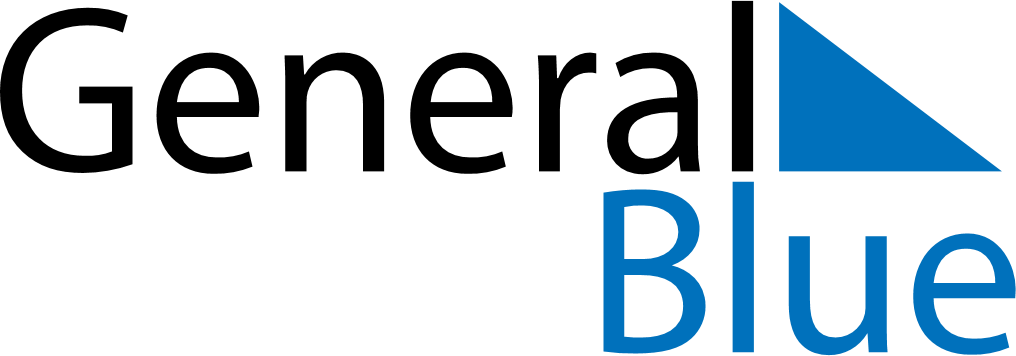 June 2030June 2030June 2030June 2030HondurasHondurasHondurasSundayMondayTuesdayWednesdayThursdayFridayFridaySaturday123456778910111213141415Pupil’s Day1617181920212122232425262728282930